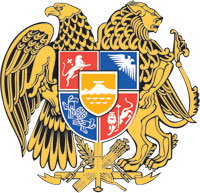 ՀԱՅԱՍՏԱՆԻ ՀԱՆՐԱՊԵՏՈՒԹՅԱՆ  ԿԱՌԱՎԱՐՈՒԹՅՈՒՆՈ  Ր  Ո  Շ  Ո Ւ  Մ18 օգոստոսի 2022 թվականի  N            - Ա«ՂՐՂԶԱԿԱՆ  ՀԱՆՐԱՊԵՏՈՒԹՅԱՆ՝ ԵՎՐԱՍԻԱԿԱՆ ՏՆՏԵՍԱԿԱՆ ՄԻՈՒԹՅԱՆ ՄԱՍԻՆ» 2014 ԹՎԱԿԱՆԻ ՄԱՅԻՍԻ 29-Ի ՊԱՅՄԱՆԱԳՐԻՆ ՄԻԱՆԱԼՈՒ ԱՌՆՉՈՒԹՅԱՄԲ ՂՐՂԶԱԿԱՆ ՀԱՆՐԱՊԵՏՈՒԹՅԱՆ ԿՈՂՄԻՑ «ԵՎՐԱՍԻԱԿԱՆ ՏՆՏԵՍԱԿԱՆ ՄԻՈՒԹՅԱՆ ՄԱՍԻՆ» 2014 ԹՎԱԿԱՆԻ ՄԱՅԻՍԻ 29-Ի ՊԱՅՄԱՆԱԳՐԻ, ԵՎՐԱՍԻԱԿԱՆ ՏՆՏԵՍԱԿԱՆ ՄԻՈՒԹՅԱՆ ԻՐԱՎՈՒՆՔԻ ՄԵՋ ԸՆԴԳՐԿՎԱԾ ԱՌԱՆՁԻՆ ՄԻՋԱԶԳԱՅԻՆ ՊԱՅՄԱՆԱԳՐԵՐԻ ԵՎ ԵՎՐԱՍԻԱԿԱՆ ՏՆՏԵՍԱԿԱՆ ՄԻՈՒԹՅԱՆ ՄԱՐՄԻՆՆԵՐԻ ԱԿՏԵՐԻ ԿԻՐԱՌՄԱՆ ՊԱՅՄԱՆՆԵՐԻ ԵՎ ԱՆՑՈՒՄԱՅԻՆ ԴՐՈՒՅԹՆԵՐԻ ՄԱՍԻՆ» 2015 ԹՎԱԿԱՆԻ ՄԱՅԻՍԻ 8-ԻՆ ՍՏՈՐԱԳՐՎԱԾ ԱՐՁԱՆԱԳՐՈՒԹՅԱՆ ՄԵՋ ՓՈՓՈԽՈՒԹՅՈՒՆ ԿԱՏԱՐԵԼՈՒ ՎԵՐԱԲԵՐՅԱԼ» ԱՐՁԱՆԱԳՐՈՒԹՅՈՒՆԸ ՀԱՍՏԱՏԵԼՈՒ ՄԱՍԻՆ» ՀԱՆՐԱՊԵՏՈՒԹՅԱՆ ՆԱԽԱԳԱՀԻ ՀՐԱՄԱՆԱԳՐԻ ՆԱԽԱԳԾԻ 
                                                        Մ Ա Ս Ի Ն----------------------------------------------------------------------------------------------------------------Հիմք ընդունելով «Միջազգային պայմանագրերի մասին» Հայաստանի Հանրապետության օրենքի 12-րդ հոդվածի 2-րդ մասը՝ Հայաստանի Հանրապետության կառավարությունը    ո ր ո շ ու մ     է.1. Հավանություն տալ 2022 թվականի ապրիլի 19-ին Մոսկվայում ստորագրված «Ղրղզական  Հանրապետության՝ Եվրասիական տնտեսական միության մասին» 2014 թվականի մայիսի 29-ի պայմանագրին միանալու առնչությամբ Ղրղզական Հանրապետության կողմից «Եվրասիական տնտեսական միության մասին» 2014 թվականի մայիսի 29-ի պայմանագրի, Եվրասիական տնտեսական միության իրավունքի մեջ ընդգրկված առանձին միջազգային պայմանագրերի և Եվրասիական տնտեսական միության մարմինների ակտերի կիրառման պայմանների և անցումային դրույթների մասին» 2015 թվականի մայիսի 8-ին ստորագրված արձանագրության մեջ փոփոխություն կատարելու վերաբերյալ» արձանագրությունը հաստատելու մասին» Հանրապետության նախագահի հրամանագրի նախագծին:2. Հրամանագրի նախագիծը ներկայացնել Հանրապետության նախագահի հատատմանը:ՀԱՅԱՍՏԱՆԻ  ՀԱՆՐԱՊԵՏՈՒԹՅԱՆ         	  		  ՎԱՐՉԱՊԵՏ					          Ն. ՓԱՇԻՆՅԱՆ        Երևան 